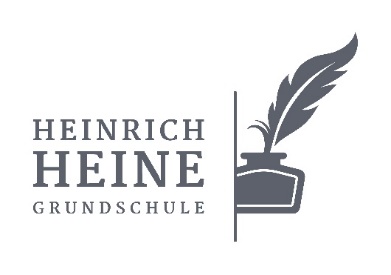 _________________________________________________________________________________Amtstr. 319055 SchwerinE-Mail: H.Heine-Grundschule@t-online.deTel.: 0385 562758									                    Fax: 0385 5557863Protokoll über das Ergebnis eines SARS-CoV-2 PoC Antigen-SelbsttestsName, Vorname: ______________________________________________________Datum und Uhrzeit der Durchführung: ______________________________________Für die Testung ist SARS-CoV-2 Rapid Antigen Test / Roche verwendet worden.Das Testergebnis war negativ.______________________
Unterschrift der Eltern-------------------------------------------------------------------------------------------------------------------_________________________________________________________________________________Amtstr. 319055 SchwerinE-Mail: H.Heine-Grundschule@t-online.deTel.: 0385 562758									                    Fax: 0385 5557863Protokoll über das Ergebnis eines SARS-CoV-2 PoC Antigen-SelbsttestsName, Vorname: ______________________________________________________Datum und Uhrzeit der Durchführung: ______________________________________Für die Testung ist SARS-CoV-2 Rapid Antigen Test / Roche verwendet worden.Das Testergebnis war negativ.______________________
Unterschrift der Eltern